Информационная справкаМуниципальное бюджетное общеобразовательное учреждение Лицей села Хлевное Хлевенского муниципального района Липецкой области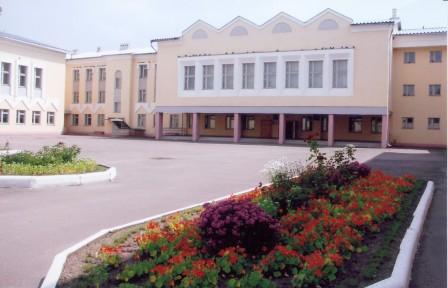 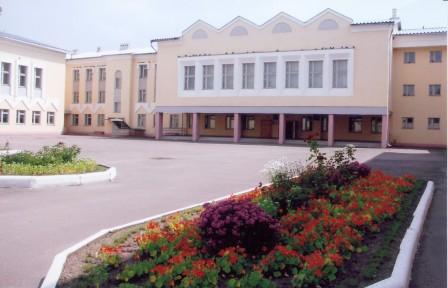 Муниципальное  бюджетное  общеобразовательное учреждение лицей села  Хлевное  создан в 2006 году на базе МОУ средней общеобразовательной школы с. Хлевное.В 2009 году Попечительский совет лицея стал призером регионального конкурса попечительских советов.В  2008 и 2011 годах - победа  в конкурсе  ОУ на получение президентского гранта в размере 1000 000 руб. в рамках ПНПО. В 2010 -2011 учебном году лицей  получил статус        муниципальной экспериментальной площадки по введению ФГОС в начальной школе. В 2010 году произошла  реорганизация лицея в форме присоединения к нему филиалов:  Введенского филиала,   Верхне – Колыбельского  филиала,  Нижне – Колыбельского  филиала  и   Старо–Дубовского   филиала.В 2011 и 2012 годах победитель регионального гранта среди ОУ, достигших наилучших значений показателей качества образования.В 2013 году лицей- призер всероссийского конкурса «Олимпиада начинается в школе».В 2014 году лицей вошел в Топ -200 лучших сельских школ России, которые продемонстрировали высокие образовательные результаты в 2013-2014 учебном годуДиректор лицея - Пожидаев Сергей Александрович, победитель конкурса «Лучшие учителя России» в рамках ПНПО, победитель регионального этапа конкурса «Профессиональная команда страны», победитель проекта на право стажировки в США по программе «Общественные связи»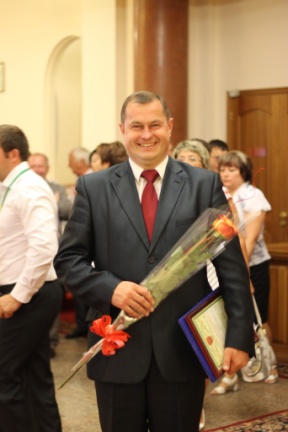 Обоснование значимости проекта Актуальность темы «Государственно-общественное управление в образовании» подчеркивается в новом федеральном законе «Об образовании в РФ», который  перенес принцип государственно-общественного управления из сферы деклараций в сферу практических принципов организации управления всей системой образования:управление системой образования осуществляется на принципах законности, демократии, автономии образовательных организаций, информационной открытости системы образования и учета общественного мнения и носит государственно-общественный характер (ст. 89);в образовательной организации формируются коллегиальные органы управления, к которым относятся … коллегиальные органы управления, предусмотренные уставом образовательной организации (ст. 29)Согласно ч.3 ст.26 Федерального закона № 273-ФЗ единоличным исполнительным органом образовательной организации является руководитель образовательной организации (ректор, директор, заведующий, начальник или иной руководитель), который осуществляет текущее руководство деятельностью образовательной организации. Часть4 данной статьи предусматривает создание в образовательной организации коллегиальных органов управления, которые делятся на обязательные и факультативные.В сфере профессионального образования обязательными коллегиальными органами для всех образовательных организаций является общее собрание работников и обучающихся образовательной организации и педагогический совет.К числу факультативных органов управления относятся:Попечительский совет;Управляющий совет;Наблюдательный совет - для автономных ОО;Другие коллегиальные органы управления.Все вопросы создания и деятельности коллегиальных органов управления, в том числе наличие права на принятие управленческих решений должны быть урегулированы уставом образовательной организации в соответствии с законодательством РФ. Принципиально новым полномочием данных органов является возможность выступления от имени образовательной организации. Таким полномочием ранее был наделен только ее руководитель.Следует отметить, что Федеральный закон № 273-ФЗ не регламентирует компетенцию коллегиальных органов управления образовательной организацией. Не предусмотрено также такого регулирования и на подзаконном уровне, поэтому встает необходимость каждой образовательной организации разработать свое Положение о факультативном коллегиальном органе управления и внедрить его в жизнь.Закономерен вопрос: если данный Совет (управляющий, попечительский и т.д.) - необязателен, то нужно ли его создавать? 7-летний опыт работы Попечительского Совета лицея  позволяет дать однозначный ответ на этот вопрос.Разработанная нами модель государственно - общественного управления в форме Попечительского совета позволяет максимально глубоко и с полным пониманием их ответственности вовлечь представителей общественности в реальное стратегическое управление, соблюдая эффективный и рациональный баланс полномочий между коллегиальным управлением и единоличным руководством. Попечительский совет лицея села  Хлевное  был создан   12 октября .  Попечительский совет лицея  состоит из председателя и членов.  Это -  педагоги, родители, выпускники лицея, представители коммерческих  структур,  представители органов власти и управления. Основные направления деятельности: совершенствование образовательного процесса и повышение качества образования в   лицее;  участие в развитии воспитательного процесса в лицее; привлечение дополнительных ресурсов для обеспечения деятельности и развития  лицея; совершенствование материально-технической базы;  создание дополнительных социальных гарантий педагогическим и другим работникам   лицея и улучшение условий их труда; улучшение условий обучения учащихся, повышение степени их социальной защищенности.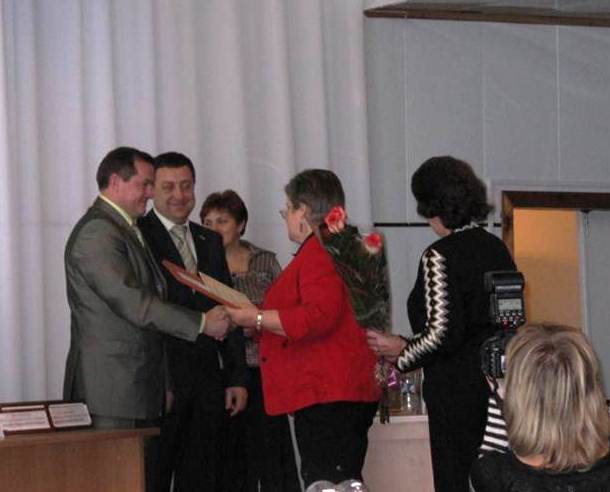 В 2009 году Попечительский совет лицея стал призером регионального конкурса Попечительских советов.Идея проектаГлавная цель деятельности лицея в статусе инновационной площадки  заключается в том, чтобы показать педагогической, родительской, ученической общественности преимущества государственно-общественного управления школой. Программа реализации проектаНаша модель сформировалась в условиях местного социума – жителей Хлевенского района и его центра – села Хлевное, поэтому она имеет индивидуальные черты. Однако сел и городков с географическим и экономическим положением, подобных нашему, в России немало, поэтому мы предлагаем наш вариант государственно-общественного управления, выбрав форму  семинаров – практикумов и круглых столов для трансляции собственного опыта:После создания органов государственно-общественного управления самая важная задача – гарантировать качество и эффективность сформированных механизмов и конкретных механизмов общественного участия. С 1 сентября 2011 года в школах России в штатном режиме началось внедрение ФГОС НОО. На теоретическом уровне представители педагогического сообщества осознали, что ФГОС необходимо рассматривать как общественный договор, отражающий целевые установки функционирования и развития системы общего образования. Тем самым, как утверждают разработчики документа, ФГОС закладывает иной тип взаимоотношений между личностью, обществом и государством. Это отношения, которые основаны на принципе взаимного согласия по вопросу формирования и реализации политики в области образования. А вот как реально перевести стандарт в плоскость общественного договора – на этот вопрос ответ предстоит дать школам.Стандарт как общественный договор означает баланс взаимных договоренностей социального заказчика и образовательной организации на предмет содержания основной образовательной программы, условий реализации основной образовательной программы, результатов освоения основной образовательной программы.Мы полагаем, что достижение договоренностей между школой и родительской общественностью по вопросу основной образовательной программы, возможно путем включения родителей и других представителей общественности в процессы разработки и реализации ООП, а также в процессы разработки и реализации Программы развития. Совместная деятельность предполагает, что участники образовательного процесса  инициируют, обсуждают, планируют и реализуют мероприятия в рамках Программы развития лицея и ООП, а также учатся взаимопомощи и взаимоподдержке, толерантности, доверию, уважению, соблюдению прав других, приобретают навыки успешной коммуникации через дискуссии, аргументацию, убеждения и переговоры. Это и есть составляющие механизма социального партнерства - умение договариваться по вопросу содержания социально желаемого результата личностного и познавательного развития учащихся, путей и способов его достижения. Опыт работы МБОУ лицея с.Хлевное по направлению  «Роль государственно - общественного управления в создании условий для формирования социальной компетентности обучающихся»  представлен следующим образом:Директор лицея С.А. Пожидаев выступал на секции «Лучшие практики общественно-государственного управления» на 4 -м Всероссийском форуме руководителей ОУРФ «Всероссийская   конференция руководителей общего и дополнительного образования», Москва, ноябрь .МБОУ лицей с.Хлевное представил свой опыт работы по разработке и реализации основной образовательной программы начального общего образования с привлечением социальных партнеров в сборниках материалов конференций.«Работа школы по освоению новых стандартов в начальном образовании», Сарычева О.Н., Пожидаев С.А., Дегтярева Н.Н., Материалы Всероссийской научно-практической конференции, посвященной 35-летию факультета педагогики и методики начального образования «Оптимизация начального образования в современных условиях», Елец, 2010.«Организация внеурочной деятельности первоклассников», Полякова Н.В., Материалы Региональной научно-практической конференции «Традиции и инновации отечественной школы: проектирование образовательного процесса в условиях перехода на ФГОС нового поколения», Елец, 2011.«Разработка основной образовательной программы для 1-4 классов с учетом ФГОС НОО», Гончарова Н.Н., Материалы областной научно-практической конференции «Введение федерального государственного стандарта в Липецкой области: опыт и перспективы», Липецк, 2011.Этапы создания органов государственно-общественного управленияРеализация проекта «Роль государственно-общественного управления в  создании условий для формирования социальной компетентности обучающихся»Обоснование устойчивости результатов проектаСозданиеоргана государственно-общественного управления в образовательной организации должно явиться результатом предварительной работы, направленной на создание различных форм самоуправления для всех участников образовательного процесса и поиск социальных партнеров. Поэтому главной задачей руководителя и администрации школы в данном направлении является создание условий для самореализации и саморазвития педагогов, учащихся, родителей. Попечительский совет получает право участвовать в управлении школой, принятии и выполнении управленческих решений. Поэтому важно, чтобы в его состав вошли люди, обладающие навыками управленческой деятельности и умеющие работать в команде.Анализируя итоги деятельности Попечительского совета лицея за прошедшие годы, можно отметить все возрастающую и эффективную его роль в создании условий для достижения главной цели Программы развития лицея - развитие социальной компетентности обучающихся путем включения их в проектную и исследовательскую деятельность с использованием ИКТ-технологий.Объем привлеченных  за время деятельности Попечительского Совета                     внебюджетных средств  составил порядка 1700000рублей. Финансовые средства, находящиеся в распоряжении и пользовании совета,  формировались  за счет: вступительных, регулярных и единовременных, в том числе целевых, добровольных взносов его членов; добровольных денежных взносов предприятий, организаций,   с. Хлевное и Хлевенского района;.Попечительский Совет имеет лицевой счет в бухгалтерии лицея, на котором аккумулируются финансовые средства, находящиеся и поступающие в его распоряжение. Кроме того,  Попечительский Совет  безвозмездно передал  лицею   имущество,  строительные материалы для проведения ремонтных работ.   Ежегодно  Попечительский  Совет лицея  осуществляет следующие виды деятельности: сопровождение программы воспитания и социализации. Участие в подпрограммах: «Одаренный ребенок», программа духовно-нравственного развития и воспитания «Возрождение», «Здоровье детей»,  «Развитие физкультуры и спорта» и др.Реализация программы   «Одаренные  дети».  В рамках этой программы Совет помогал созданию благоприятных  условий  для интеллектуального развития обучающихся, для поддержки и поощрения талантливых детей. В частности был создан призовой фонд для проведения   творческих конкурсов, предметных олимпиад,   конференций . 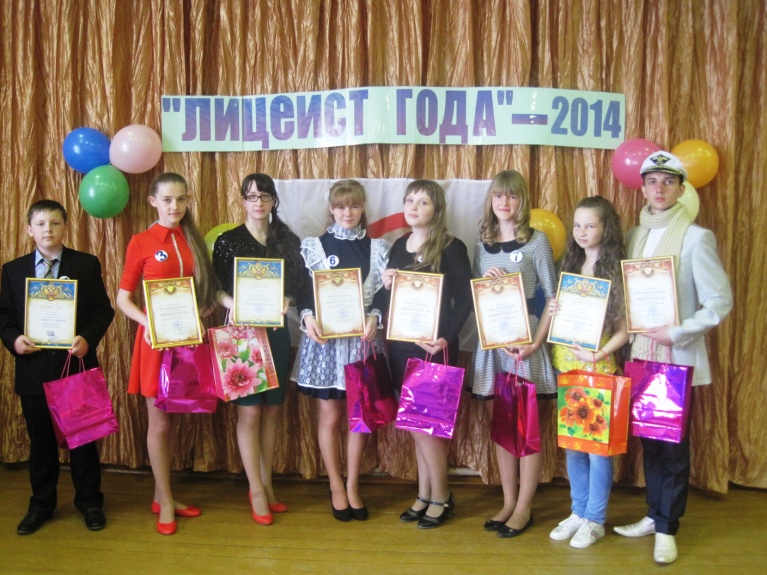 На средства этого фонда ежегодно награждаются победители и призеры предметных олимпиад,   участники    межрайонной научно- практической конференции «К вершинам знаний», победители и призеры ежегодного конкурса «Лицеист года» (для обучающихся 7-11 классов),  участники  творческих конкурсов. Оплачиваются поездки  обучающихся, занимающихся исследовательской работой, на всероссийские конференции. В 2010 году ученица 10 класса Матвеева Алена стала лауреатом научно -практической краеведческой конференции в г. Казань, в 2014 году ученик 11 класса Павленко Александр вышел в финал Всероссийского очного конкурса исследовательских краеведческих работ учащихся  «Отечество» и вместе со своим руководителем учителей истории, заведующей Музеем Боевой славы лицея ПавловойТатьянойАлександровной  принял участие в очном туре в Москве, стал победителем. Ученица 11 класса Брежнева Марина стала лауреатом очного всероссийского конкурса исследовательских работ, посвященный 180-летию Д.И. Менделеева в г. Москва. 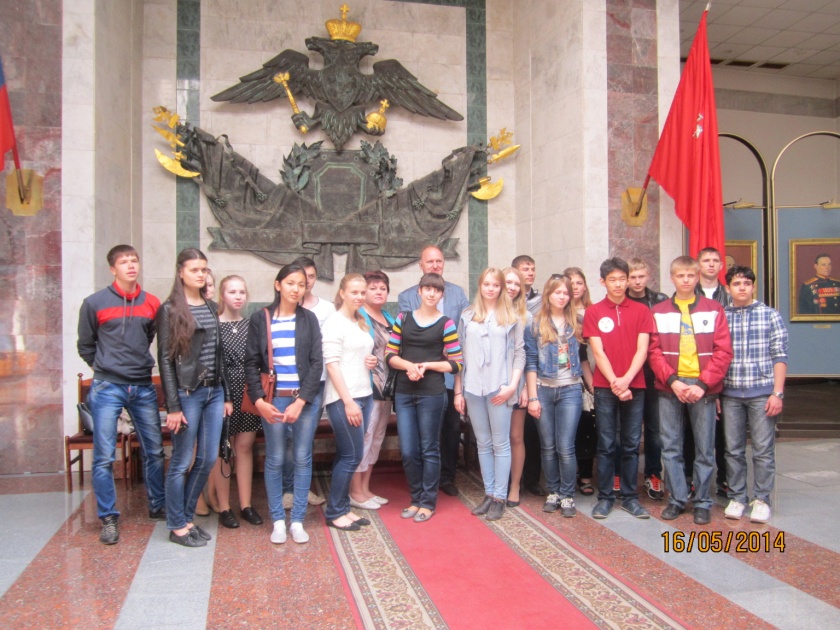 Организация  общелицейских  мероприятий,  праздников и других общественно-значимых событий.    При организации культурно-массовых мероприятий администрация лицея совместно с Попечительским Советом  проводит следующую работу: -  предварительное обсуждение вопроса  о  проведении  мероприятия ,  праздника  на заседании совета   при активном участии  всех членов Совета;-  составление  плана  проведения,   решение вопроса о  финансировании; Кроме того,  Совет привлекает  родителей( лиц их заменяющих), не состоящих в Совете,  для   решения вопросов, связанных с проведением   праздников. Ежегодно проводятся следующие мероприятия и праздники с непосредственным участием членов Совета: День знаний,  День учителя, Новогодние праздничные мероприятия, КВН,  Выпускной бал, Последний звонок, «Лицеист года», «Малые олимпийские игры», вечер встречи выпускников.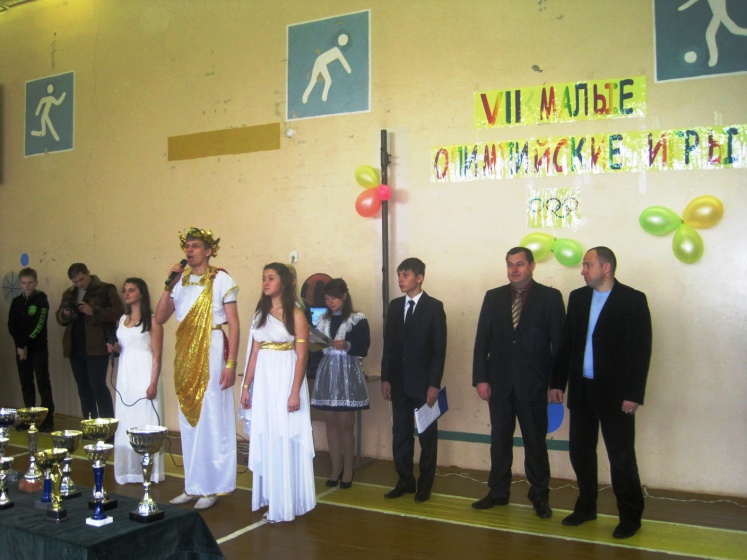   Реализация программы  «Здоровье детей».Цель работы Совета в рамках реализации этой программы:  увеличить  здоровьеохранное пространство лицея, создать условия для обеспечения охраны здоровья учеников, их полноценного физического развития.  Сохранение и увеличение здоровьеохранного пространства лицея происходит по различным направлениям: - организация традиционных спортивных турниров: «Малые олимпийские игры», турнир волейбольных и баскетбольных команд, турнир по настольному теннису на кубок Попечительского совета;-  помощь в  работе  оздоровительного лагеря в каникулярное время- организация экскурсионных поездок, посещение цирка; 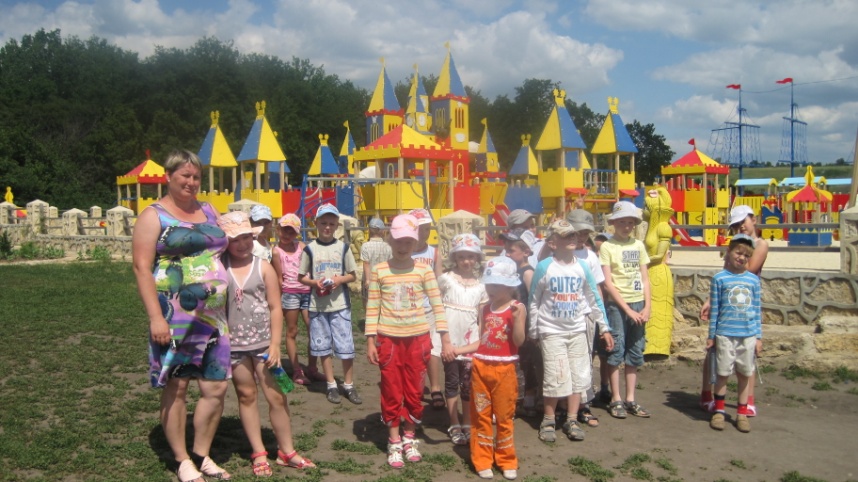 -    создание призового фонда при  проведении  спортивных соревнований  по параллелям, между учениками и учителями по различным видам спорта;   экскурсионные поездки на спортивные мероприятия;  -       поощрение развития физкультуры и спорта, пропаганда здорового образа жизни – участие в проведении спортивных массовых мероприятий , таких как «Дни здоровья», «Папа ,мама, я – спортивная семья».- поощрение развития шахматного образования в начальной школе: на средства,   привлеченные Попечительским Советом,  было закуплено оборудование –  шахматные доски, фигуры, часы,  образован поощрительный фонд.- приобретение спортивного оборудования: с целью развития стрелкового вида спорта в лицее оборудован тир для учащихся лицея;- благоустройство  внутреннего и внешнего пространства лицея.При финансовой помощи Совета реализуются  проекты по благоустройству территории лицея, например, в 2011 году были заложены пять аллей: две аллеи выпускников, аллея, посвященная году семьи, две аллеи, приуроченные празднику Победы. В 2007 году Попечительский совет стал инициатором создания хореографического зала в лицее и оплатил все работы и материалы.В 2014 году были созданы уголки отдыха в начальной школе, оформлены оконные проемы, отремонтированы актовый и спортивный залы.Поощрение лучших педагогов.Содействует созданию и публикации учебных, методических  и т.п. материалов; проведению инновационной образовательной работы в лицее, повышающей эффективность и качество образования; публикациям о ней и распространению ее результатов, способствующих повышению престижа лицея. Например: с помощью Совета были опубликованы   буклеты, сборники  и плакаты из опыта работы лицея для областной выставки в рамках областного образовательного форума;  С непосредственным участием  Попечительского  Совета  проходят  конкурсы профессионального мастерства.Попечительский совет финансировал поездку в г. Москва учителя английского языка Коротких С.В., которая  победила на Всероссийском конкурсе «Мой лучший урок».Оказание финансовой помощи  обучащимся.Попечительский Совет оказывает материальную поддержку  детям из малообеспеченных семей и детям, оказавшимся в трудной жизненной ситуации, а также ежегодно оказывают  материальную помощь выпускникам 11 -х классов к выпускному балу.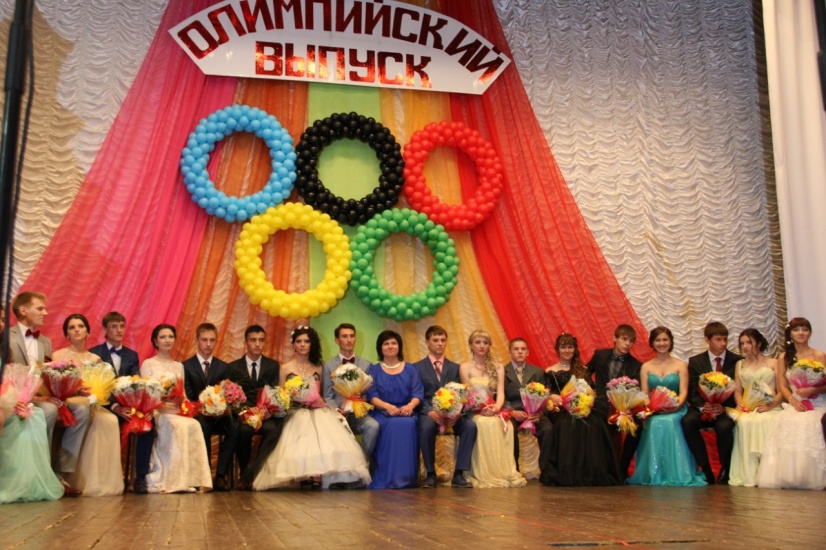 Совершенствование образовательного процесса и повышение качества образования в   лицее.В рамках этого направления Попечительский совет при  осуществлении  возложенных на него функций  получает от  лицея  необходимые документы и информацию; дает рекомендации и предложения по улучшению деятельности лицея, в том числе учреждает  премии.   В частности, Попечительский Совет принимал решение о рекомендации  лицея для участия  в конкурсах в рамках ПНПО.Участие в разработке локальных актов лицея, образовательных  программ.  Совет вносит предложения по содержанию и условиям коллективного договора,  предложения об изменении и дополнении устава  лицея (положения о    попечительском Совете, Положение о премировании педагогических работников), заслушивает  доклад  директора лицея о финансовой и хозяйственной деятельности по итогам года,  вносит предложения по повышению эффективности деятельности лицея. Рассматривает поступающие в попечительский совет заявления и обращения граждан по вопросам деятельности лицея. Производит сбор денег на нужды лицея.Контроль за хозяйственной и финансовой деятельностью Совета, поступлением и расходованием средств осуществляет ревизионная комиссия Совета. Ежегодно отчеты о проверках предоставляются Общему Собранию членов совета на утверждение.Самым актуальным процессом сегодня для лицея является процесс внедрения ФГОС общего образования. Одной из особенностей процедур реализации стандарта является прояснение и согласование позиций всех участников образовательного процесса по вопросу основной образовательной программы, так как именно в ее вариативной части находят отражение профессиональные запросы педагогов, образовательные запросы учеников и социальные запросы родителей. Поэтому с самого начала введения ФГОС мы ввели процедуру согласования отдельных разделов ООП с органами государственно-общественного управления.  Такой подход снижает риски внедрения ФГОС ОО, дает возможность  создать условия, необходимые для эффективного введения стандарта.Программа проведения стажерской практики в рамках деятельности базовой площадкиМБОУ лицея с.ХлевноеНаправление работы  базовой площадки«Государственно-общественное управление»Тема«Роль государственно - общественного управления в создании условий для формирования социальной компетентности обучающихся»Целевая аудитория: руководители  и заместители руководителей образовательных организацийИнформационное обеспечение учебного модуля стажировки: программы, проекты, планы работы, нормативные документы и др.Директор МБОУ лицея с.Хлевное                         С.А. ПожидаевНаправление деятельности:государственно-общественное управление школойТема проекта:«Роль государственно - общественного управления в создании условий для формирования социальной компетентности обучающихся »ТемаФорма работыКатегория участников«Попечительский совет. Презентация опыта построения модели управления школой, характеризующейся демократичной возможностью участия представителей родителей, педагогов, общественности в подготовке и принятии управленческих решений» Семинар -практикумРуководители и заместители «Разработка Положения о Попечительском совете, разграничение компетенций и разработка плана совместной работы Попечительского совета, Родительского комитета, Педагогического совета, Совета детской организации «Радуга» .Семинар -практикумЗаместители руководителейРеализация Программы развития лицея в условиях государственно-общественного управленияСеминар-практикумРуководители, заместители руководителейПлюсы и минусы различных моделей государственно-общественного управления в условиях реализации  ФГОС ОО.Круглый столРуководителиТемаФорма работыКатегория участников«Введение ФГОС НОО и ФГОС ООО в условиях государственно-общественного управления»семинар-практикумРуководителиКатегория участниковФорма работыТемаРуководителиСеминар -практикум, презентация опыта работы«Попечительский совет глазами участников образовательного процесса»Категория участниковФорма работыТемаЗаместители руководителейСеминар -практикум, презентация опыта работы«Разработка Положения о Попечительском совете, разграничение компетенций и разработка плана совместной работы Попечительского совета, Родительского комитета, Педагогического совета, Совета детской организации «Радуга» .ТемаФорма работыКатегория участниковРеализация Программы развития лицея в условиях государственно-общественного управленияСеминар-практикумРуководители, заместители руководителейПлюсы и минусы различных моделей государственно-общественного управления в условиях реализации  ФГОС ОО.Круглый столРуководителиЭлементы проектаСодержаниеЦель1. Создание модели государственно-общественного управления, в рамках которой возможно создание оптимальных  условий для формирования социальной компетентности обучающихся. Задачи:1. На основе своего опыта разработать эффективную модель государственно - общественного управления в форме Попечительского совета, имеющей широкие границы применимости образовательных организациях.2.  Способствовать внедрению в практику образовательных организаций созданной модели через распространение опыта.Предпола-гаемый результатПодготовка и выпуск пособия «Роль государственно-общественного управления в  создании условий для формирования социальной компетентности обучающихся» (из опыта работы МБОУ лицея с.Хлевное).Формы работы, темаСеминар-практикум «Попечительский совет. Презентация опыта построения модели управления школой, характеризующейся демократичной возможностью участия представителей родителей, педагогов, общественности в подготовке и принятии управленческих решений» Формы работы, темаСеминар -практикум «Разработка Положения о Попечительском совете, разграничение компетенций и разработка плана совместной работы Попечительского совета, Родительского комитета, Педагогического совета, Совета детской организации «Радуга» .Формы работы, темаСеминар -практикум «Реализация Программы развития лицея в условиях государственно-общественного управления»Формы работы, темаКруглый стол «Плюсы и минусы различных моделей государственно-общественного управления в условиях реализации  ФГОС ОО».ТемаКоличество часовФорма работы«Попечительский совет. Презентация опыта построения модели управления школой, характеризующейся демократичной возможностью участия представителей родителей, педагогов, общественности в подготовке и принятии управленческих решений» 4Семинар -практикум«Разработка Положения о Попечительском совете, разграничение компетенций и разработка плана совместной работы Попечительского совета, Родительского комитета, Педагогического совета, Совета детской организации «Радуга» .2Семинар -практикумРеализация Программы развития лицея в условиях государственно-общественного управления4Семинар-практикумПлюсы и минусы различных моделей государственно-общественного управления в условиях реализации  ФГОС ОО.2Круглый стол